               MOŘKOVSKÝ  ZAJÍČEK                                               BĚH  DĚTÍ                                              Závod pořádají:ZŠ a MŠ Mořkov, Atletický klub Emila Zátopka Kopřivnice, místní firma  Machač Malokapacitní jatka,TJ Mořkov, Obec Mořkov, Klub českých turistů MořkovDatum:         sobota  11. března 2017  od  9,30 hod. Místo:            u Hasičské stanice v MořkověPrezentace:   8,45  hod – 9,20 hod.  v Hasičské stanici  v MořkověParkování  vozidel:  U Orlovny- Katolického domu, anebo před víceúčelovým sportovním  hříštěm         TJ Mořkov, ul. Sportovní  č. 463Časový rozvrh: 9:30 hod. dívky a chlapci 2002-2003 – 800 m
9:35 hod. dívky a chlapci 2004-2005 – 800 m
9:40 hod. dívky a chlapci 2006-2007 – 800 m
9:45 hod. dívky a chlapci 2008-2009 – 400 m
9:50 hod. dívky a chlapci 2010-2011 – 200 m
9:55 hod. dívky a chlapci 2012 a mladší – 80 m
10:00 hod. maminky s kočárky – 80 mCeny: Všechny děti které poběží, obdrží sladkou odměnuInformace: Jiří Harašta, e- mail: jiri.harasta@ktknet.cz 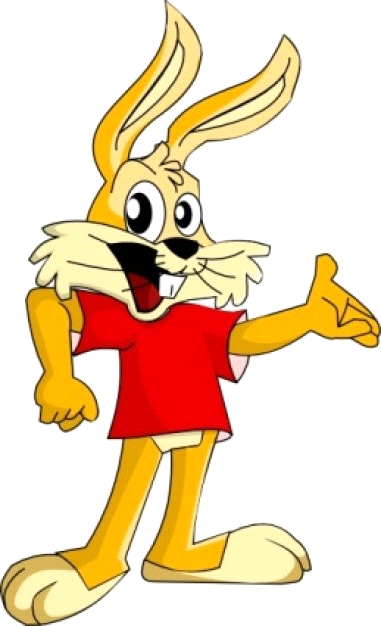 